Volos, 24/06/2020Press release5th Conference on Sustainable Urban Mobility (Virtual CSUM2020) The University of Thessaly, Department of Civil Engineering, Traffic, Transportation and Logistics Laboratory – TTLog, organized the 5th Conference on Sustainable Urban Mobility – Virtual CSUM2020, which was held virtually, on 17 – 19 June 2020. The Conference focused on Advances in Mobility as a Service Systems, as a sequence on the themes of the previous four events on green modes of transport, the impact of ITS in transit services and behavior, the anthropocentric approach in urban mobility planning, and data analytics: Paving the way to sustainable urban mobility.Virtual CSUM2020 was sponsored by:Hellenic Institute of Transport (CERTH/HIT)Hellenic Association of Insurance CompaniesEPSAOTSSKIATHOSlife (media sponsor)and was supported by:Municipality of SkiathosRegion of Thessaly – Regional Unit of Magnesia and SporadesConference’s thematic areas were:Public transport and demand responsive systemsReshaping transport modellingTransformational technologiesConnected and autonomous vehicles and fleetsAccelerating deployment: Governance and business modelsAccelerating deployment: Trials, pilots and case studiesData sharingDigitalizationSmart citiesSocial networks and traveller behaviorTraffic emissions and environmental impactsSmart urban logistics systemsHuman factorsInfrastructure resilienceFor more information about the activities of Virtual CSUM2020, please visit our website: http://www.csum.civ.uth.gr/.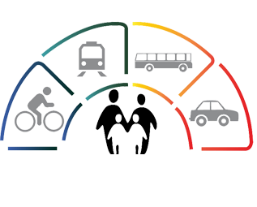 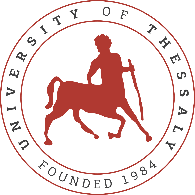 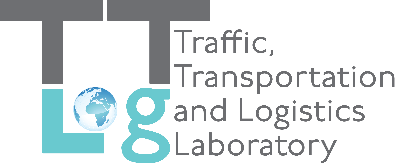 